Final mile for your GCSE Revisions!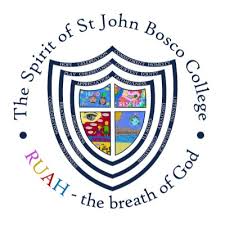 Subject: FrenchYear Group: 11